                         VolunteerRegistration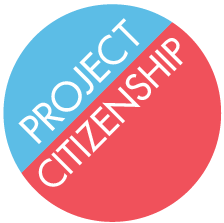 